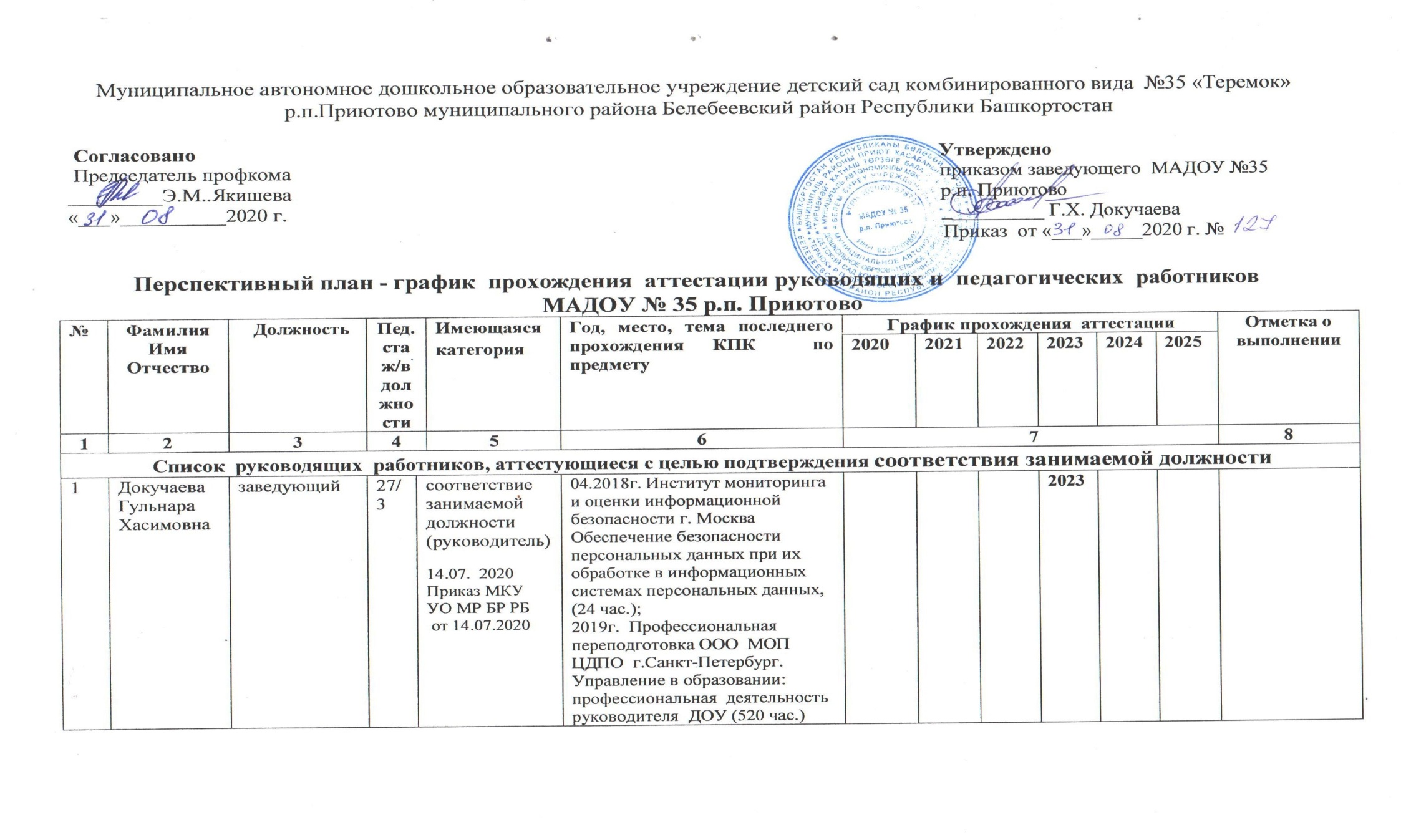 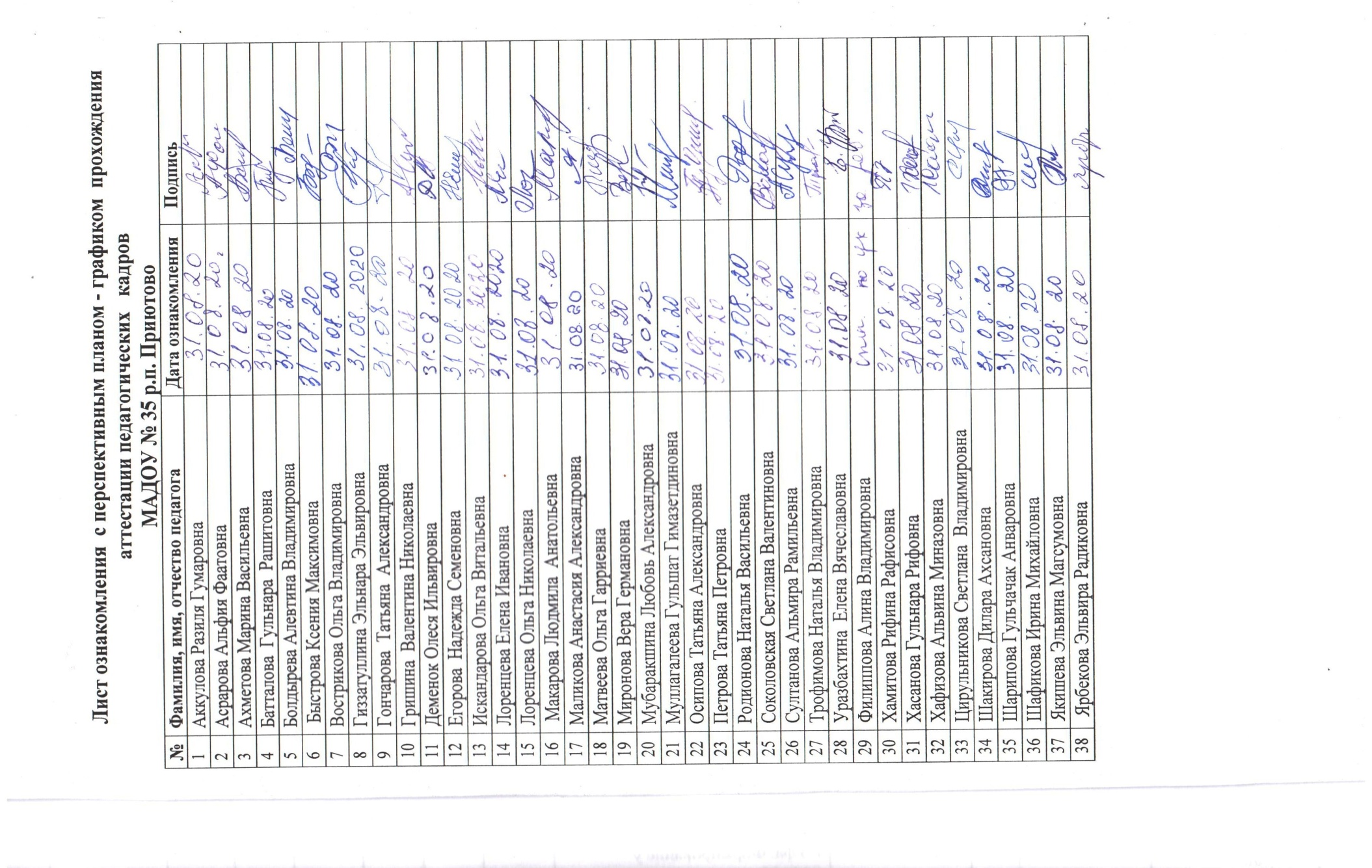 22Алексеева Татьяна  Николаевназаместитель заведующего по АХЧзаместитель заведующего по АХЧ3соответствие занимаемой должности Протокол ДОУ №18-ЛС от 20.10.2020соответствие занимаемой должности Протокол ДОУ №18-ЛС от 20.10.202004.2020г.  ООО ДПО, г.Уфа, Административно-хозяйственная деятельность в образовательной организации, (108 часов)  04.2020г.  ООО ДПО, г.Уфа, Административно-хозяйственная деятельность в образовательной организации, (108 часов)  202320232023Список педагогических работников, аттестующиеся с целью установления соответствия уровня их квалификации требованиям,предъявляемым к высшей квалификационной  категорииСписок педагогических работников, аттестующиеся с целью установления соответствия уровня их квалификации требованиям,предъявляемым к высшей квалификационной  категорииСписок педагогических работников, аттестующиеся с целью установления соответствия уровня их квалификации требованиям,предъявляемым к высшей квалификационной  категорииСписок педагогических работников, аттестующиеся с целью установления соответствия уровня их квалификации требованиям,предъявляемым к высшей квалификационной  категорииСписок педагогических работников, аттестующиеся с целью установления соответствия уровня их квалификации требованиям,предъявляемым к высшей квалификационной  категорииСписок педагогических работников, аттестующиеся с целью установления соответствия уровня их квалификации требованиям,предъявляемым к высшей квалификационной  категорииСписок педагогических работников, аттестующиеся с целью установления соответствия уровня их квалификации требованиям,предъявляемым к высшей квалификационной  категорииСписок педагогических работников, аттестующиеся с целью установления соответствия уровня их квалификации требованиям,предъявляемым к высшей квалификационной  категорииСписок педагогических работников, аттестующиеся с целью установления соответствия уровня их квалификации требованиям,предъявляемым к высшей квалификационной  категорииСписок педагогических работников, аттестующиеся с целью установления соответствия уровня их квалификации требованиям,предъявляемым к высшей квалификационной  категорииСписок педагогических работников, аттестующиеся с целью установления соответствия уровня их квалификации требованиям,предъявляемым к высшей квалификационной  категорииСписок педагогических работников, аттестующиеся с целью установления соответствия уровня их квалификации требованиям,предъявляемым к высшей квалификационной  категорииСписок педагогических работников, аттестующиеся с целью установления соответствия уровня их квалификации требованиям,предъявляемым к высшей квалификационной  категорииСписок педагогических работников, аттестующиеся с целью установления соответствия уровня их квалификации требованиям,предъявляемым к высшей квалификационной  категорииСписок педагогических работников, аттестующиеся с целью установления соответствия уровня их квалификации требованиям,предъявляемым к высшей квалификационной  категорииСписок педагогических работников, аттестующиеся с целью установления соответствия уровня их квалификации требованиям,предъявляемым к высшей квалификационной  категорииСписок педагогических работников, аттестующиеся с целью установления соответствия уровня их квалификации требованиям,предъявляемым к высшей квалификационной  категорииСписок педагогических работников, аттестующиеся с целью установления соответствия уровня их квалификации требованиям,предъявляемым к высшей квалификационной  категорииСписок педагогических работников, аттестующиеся с целью установления соответствия уровня их квалификации требованиям,предъявляемым к высшей квалификационной  категорииСписок педагогических работников, аттестующиеся с целью установления соответствия уровня их квалификации требованиям,предъявляемым к высшей квалификационной  категорииСписок педагогических работников, аттестующиеся с целью установления соответствия уровня их квалификации требованиям,предъявляемым к высшей квалификационной  категорииСписок педагогических работников, аттестующиеся с целью установления соответствия уровня их квалификации требованиям,предъявляемым к высшей квалификационной  категорииСписок педагогических работников, аттестующиеся с целью установления соответствия уровня их квалификации требованиям,предъявляемым к высшей квалификационной  категорииСписок педагогических работников, аттестующиеся с целью установления соответствия уровня их квалификации требованиям,предъявляемым к высшей квалификационной  категорииСписок педагогических работников, аттестующиеся с целью установления соответствия уровня их квалификации требованиям,предъявляемым к высшей квалификационной  категорииСписок педагогических работников, аттестующиеся с целью установления соответствия уровня их квалификации требованиям,предъявляемым к высшей квалификационной  категорииСписок педагогических работников, аттестующиеся с целью установления соответствия уровня их квалификации требованиям,предъявляемым к высшей квалификационной  категорииСписок педагогических работников, аттестующиеся с целью установления соответствия уровня их квалификации требованиям,предъявляемым к высшей квалификационной  категории11Асрарова Альфия Фаатовнаинструктор по физической культуреинструктор по физической культуре39высшаяПротокол №6 16.02.2017Приказ МО РБ № 166, 17.02.2017высшаяПротокол №6 16.02.2017Приказ МО РБ № 166, 17.02.201704.2018г. ГАУ  ДПО ИРО РБ г.Уфа. Физическое развитие детей в ДОО в свете требований ФГОС ДО (72 час.);    10.2018г. АНО ДПО  МОЦ,    г.Оренбург. Организация дополнительного   образования в ДОУ в соответствии с  ФГОС ДО (72 час.);  02.2019г. ООО ВШДА , г.Екатеринбург.    Организация инклюзивного   образования                             в условиях реализации ФГОС ДО для детей с ОВЗ(72 час.)  04.2018г. ГАУ  ДПО ИРО РБ г.Уфа. Физическое развитие детей в ДОО в свете требований ФГОС ДО (72 час.);    10.2018г. АНО ДПО  МОЦ,    г.Оренбург. Организация дополнительного   образования в ДОУ в соответствии с  ФГОС ДО (72 час.);  02.2019г. ООО ВШДА , г.Екатеринбург.    Организация инклюзивного   образования                             в условиях реализации ФГОС ДО для детей с ОВЗ(72 час.)  202222Матвеева ОльгаГарриевнаучитель-дефектологучитель-дефектолог32высшаяПротокол №7 22.03.2018 Приказ  МО РБ №377, 22.03.2018высшаяПротокол №7 22.03.2018 Приказ  МО РБ №377, 22.03.201801.2019г.  ООО ВШДА,  г. Екатеринбург.   Организация инклюзивного образования в условиях реализации ФГОС  ДО для детей с ОВЗ, (72 час.)  01.2019г.  ООО ВШДА,  г. Екатеринбург.   Организация инклюзивного образования в условиях реализации ФГОС  ДО для детей с ОВЗ, (72 час.)  20232023202333Лоренцева Ольга Николаевнавоспитательвоспитатель34ВысшаяПротокол №5 18.01. 2018 Приказ МО РБ№50,                                 19.01.2018ВысшаяПротокол №5 18.01. 2018 Приказ МО РБ№50,                                 19.01.201802.2019г.  ООО ВШДА,  г. Екатеринбург.   Организация инклюзивного образования в условиях реализации ФГОС  ДО для детей с ОВЗ, (72 час.)  02.2019г.  ООО ВШДА,  г. Екатеринбург.   Организация инклюзивного образования в условиях реализации ФГОС  ДО для детей с ОВЗ, (72 час.)  20232023202344ТрофимоваНатальяВладимировнаучитель - логопедучитель - логопед31высшаяПротокол №818.04.2019Приказ МО РБ № 543,   22.04. 2019высшаяПротокол №818.04.2019Приказ МО РБ № 543,   22.04. 201907.2018г. ООО ВШДА,  г. Екатеринбург.   Организация инклюзивного образования в условиях реализации ФГОС  ДО для детей с ОВЗ, (72 час.)                                      07.2018г. ООО ВШДА,  г. Екатеринбург.   Организация инклюзивного образования в условиях реализации ФГОС  ДО для детей с ОВЗ, (72 час.)                                      20242024202420242024Список педагогических работников, аттестующиеся с целью установления соответствия уровня их квалификации требованиям, предъявляемым к первой квалификационной  категории     Список педагогических работников, аттестующиеся с целью установления соответствия уровня их квалификации требованиям, предъявляемым к первой квалификационной  категории     Список педагогических работников, аттестующиеся с целью установления соответствия уровня их квалификации требованиям, предъявляемым к первой квалификационной  категории     Список педагогических работников, аттестующиеся с целью установления соответствия уровня их квалификации требованиям, предъявляемым к первой квалификационной  категории     Список педагогических работников, аттестующиеся с целью установления соответствия уровня их квалификации требованиям, предъявляемым к первой квалификационной  категории     Список педагогических работников, аттестующиеся с целью установления соответствия уровня их квалификации требованиям, предъявляемым к первой квалификационной  категории     Список педагогических работников, аттестующиеся с целью установления соответствия уровня их квалификации требованиям, предъявляемым к первой квалификационной  категории     Список педагогических работников, аттестующиеся с целью установления соответствия уровня их квалификации требованиям, предъявляемым к первой квалификационной  категории     Список педагогических работников, аттестующиеся с целью установления соответствия уровня их квалификации требованиям, предъявляемым к первой квалификационной  категории     Список педагогических работников, аттестующиеся с целью установления соответствия уровня их квалификации требованиям, предъявляемым к первой квалификационной  категории     Список педагогических работников, аттестующиеся с целью установления соответствия уровня их квалификации требованиям, предъявляемым к первой квалификационной  категории     Список педагогических работников, аттестующиеся с целью установления соответствия уровня их квалификации требованиям, предъявляемым к первой квалификационной  категории     Список педагогических работников, аттестующиеся с целью установления соответствия уровня их квалификации требованиям, предъявляемым к первой квалификационной  категории     Список педагогических работников, аттестующиеся с целью установления соответствия уровня их квалификации требованиям, предъявляемым к первой квалификационной  категории     Список педагогических работников, аттестующиеся с целью установления соответствия уровня их квалификации требованиям, предъявляемым к первой квалификационной  категории     Список педагогических работников, аттестующиеся с целью установления соответствия уровня их квалификации требованиям, предъявляемым к первой квалификационной  категории     Список педагогических работников, аттестующиеся с целью установления соответствия уровня их квалификации требованиям, предъявляемым к первой квалификационной  категории     Список педагогических работников, аттестующиеся с целью установления соответствия уровня их квалификации требованиям, предъявляемым к первой квалификационной  категории     Список педагогических работников, аттестующиеся с целью установления соответствия уровня их квалификации требованиям, предъявляемым к первой квалификационной  категории     Список педагогических работников, аттестующиеся с целью установления соответствия уровня их квалификации требованиям, предъявляемым к первой квалификационной  категории     Список педагогических работников, аттестующиеся с целью установления соответствия уровня их квалификации требованиям, предъявляемым к первой квалификационной  категории     Список педагогических работников, аттестующиеся с целью установления соответствия уровня их квалификации требованиям, предъявляемым к первой квалификационной  категории     Список педагогических работников, аттестующиеся с целью установления соответствия уровня их квалификации требованиям, предъявляемым к первой квалификационной  категории     Список педагогических работников, аттестующиеся с целью установления соответствия уровня их квалификации требованиям, предъявляемым к первой квалификационной  категории     Список педагогических работников, аттестующиеся с целью установления соответствия уровня их квалификации требованиям, предъявляемым к первой квалификационной  категории     Список педагогических работников, аттестующиеся с целью установления соответствия уровня их квалификации требованиям, предъявляемым к первой квалификационной  категории     Список педагогических работников, аттестующиеся с целью установления соответствия уровня их квалификации требованиям, предъявляемым к первой квалификационной  категории     Список педагогических работников, аттестующиеся с целью установления соответствия уровня их квалификации требованиям, предъявляемым к первой квалификационной  категории     Список педагогических работников, аттестующиеся с целью установления соответствия уровня их квалификации требованиям, предъявляемым к первой квалификационной  категории     1Аккулова Разиля ГумаровнаАккулова Разиля ГумаровнаАккулова Разиля Гумаровнавоспитатель3535перваяПриказ. МО РБ № 2492, 23.12.201502.2019г. ГАУ ДПО ИРО РБ г.Уфа. Психолого-педагогическое сопровождение детей раннего  и дошкольного возраста с ОВЗ в свете  требований ФГОС ДО (32 часа) 2020 20202Ахметова Марина Васильевна Ахметова Марина Васильевна Ахметова Марина Васильевна воспитатель2929первая Протокол№6 от 16.02.2017Пр. МО РБ № 166, 17.02.201710.2018г. АНО ДПО  МОЦ,     г.Оренбург . Организация дополнительного образования в ДОУ в соответствии с  ФГОС ДО (72 час.)                                                              202220223Батталова  Гульнара  РашитовнаБатталова  Гульнара  РашитовнаБатталова  Гульнара  Рашитовнавоспитатель2323перваяПротокол№4 20.12.2018Пр. МО РБ № 1609, 25.12.20182017г. Профессиональная переподготовка    БГУ, Педагогика и психология дошкольного образования (360 час.);10.2018г. АНО  ДПО МОЦ,                    г. Оренбург.    Организация дополнительного образования в ДОУ в соответствии с  ФГОС ДО (72 час.)                                                             20234Болдырева Алевтина ВладимировнаБолдырева Алевтина ВладимировнаБолдырева Алевтина Владимировнавоспитатель1313перваяПротокол №4, 21.12.2017Приказ              МО РБ                  № 1533, 26.12.2017  2019г. Профессиональная переподготовка БГУ, Логопедия   Учитель-логопед  (720 час); 01.2020г.  ГАУ  ДПО ИРО РБ г.Уфа. Современные подходы робототехники и  ЛЕГО конструирование в ДОО (72 час);04.2020г. ГАУ ДПО ИРО РБ, г.Уфа. Методологические подходы и практика реализации ФГОС обучающихся с ОВЗ в условиях общеобразовательных и коррекционных организаций (72 час.) 2022 2022 20225Гончарова  Татьяна  АлександровнаГончарова  Татьяна  АлександровнаГончарова  Татьяна  Александровнавоспитатель2929первая Протокол №6 от 16.02.2017Пр. МО РБ № 166, 17.02.2017  07. 2018г.  ООО  ВШДА,  г. Екатеринбург.  Организация инклюзивного образования в условиях реализации ФГОС   ДО для детей с ОВЗ, (72 час.)                                                2022202220226Гришина  Валентина НиколаевнаГришина  Валентина НиколаевнаГришина  Валентина Николаевнавоспитатель3232первая Протокол №6 от 16.02.2017Пр. МО РБ № 166, 17.02.2017  07. 2018г.  ООО ВШДА,  г. Екатеринбург.  Организация инклюзивного образования в условиях реализации ФГОС   ДО для детей с ОВЗ, (72 час.);                                                10. 2018г. АНО  ДПО МОЦ,  г.Оренбург.    Организация дополнительного  образования в ДОУ в соответствии с  ФГОС ДО (72 час.) 2022202220227Искандарова Ольга ВитальевнаИскандарова Ольга ВитальевнаИскандарова Ольга Витальевнамузыкальный руководитель1717перваяПротокол №7, 22.03.2018Приказ МО РБ № 377, 22.03.20182020г. Профессиональная переподготовка  ООО Инфоурок, Воспитатель  (Музыкальный руководитель;02. 2020г.  ООО ВШДА,  г. Екатеринбург.  Применение   ИКТ в работе педагога ДОО в контексте ФГОС ДО (72час.);02. 2020г. ООО ВНОЦ  СОТех г.Липецк.  Музыкальный руководитель ДОО, Планирование и реализация музыкального образования дошкольников с учетом требований ФГОС (72час.)20238Лоренцева Елена ИвановнаЛоренцева Елена ИвановнаЛоренцева Елена Ивановнавоспитатель3333первая Протокол №6 от 16.02.2017Пр. МО РБ № 166, 17.02.2017  10.2018г. АНО  ДПО МОЦ,          г. Оренбург.  Организация дополнительного  образования в ДОУ в соответствии с  ФГОС ДО (72 час.)          2022202220229 Макарова Людмила  Анатольевна Макарова Людмила  Анатольевна Макарова Людмила  Анатольевнавоспитатель3030первая Протокол №6 от 16.02.2017Пр. МО РБ № 166, 17.02.201710.2018г. АНО ДПО МОЦ,                    г. Оренбург.   Организация  дополнительного  образования в ДОУ в соответствии с  ФГОС ДО (72 час.)  20222022202210Миронова Вера ГермановнаМиронова Вера ГермановнаМиронова Вера Германовнавоспитатель3333первая Протокол №6 от 16.02.2017Пр. МО РБ № 166, 17.02.201707. 2018г.  ООО  ВШДА,  г. Екатеринбург.   Организация инклюзивного образования в условиях реализации ФГОС  ДО для детей с ОВЗ, (72 час.);  10. 2018г. АНО ДПО МОЦ,                    г. Оренбург.   Организация  дополнительного  образования в ДОУ в соответствии с  ФГОС ДО (72 час.);  01.2019г. ГАУ  ДПО ИРО РБ г.Уфа, Интеллектуально-математическое развитие (72 час)  20222022202211МуллагалееваГульшатГимазетдиновнаМуллагалееваГульшатГимазетдиновнаМуллагалееваГульшатГимазетдиновнавоспитатель1212перваяПротокол №8 от 17.04.2020Приказ МО РБ № 460, 22.04.202010. 2018г. АНО ДПО  МОЦ,                    г. Оренбург.   Организация  дополнительного  образования в ДОУ в соответствии с  ФГОС ДО (72 час.); 04.2020г. ИРО РБ, г.Уфа. Методологические подходы и практика реализации ФГОС обучающихся с ОВЗ в условиях общеобразовательных и коррекционных организаций (72 час.)20252025202512ОсиповаТатьянаАлександровнаОсиповаТатьянаАлександровнаОсиповаТатьянаАлександровнапедагог-психолог1212перваяПротокол №9 от 22.05.2020Приказ МО РБ № 555, 27.05.202002,2019г. ООО  ВШДА,  г. Екатеринбург.   Организация инклюзивного образования в условиях реализации ФГОС  ДО для детей с ОВЗ, (72 час.)  20252025202513Петрова Татьяна ПетровнаПетрова Татьяна ПетровнаПетрова Татьяна Петровнавоспитатель1616перваяПротокол №6 от 21.02.2020Приказ МО РБ № 216, 25.02.202007.2018 г. ООО ВШДА,   г. Екатеринбург.   Организация инклюзивного образования в условиях реализации ФГОС  ДО для детей с ОВЗ, (72 час.);   10. 2018г. АНО ДПО МОЦ,                    г. Оренбург.   Организация  дополнительного  образования в ДОУ в соответствии с  ФГОС ДО (72 час.)   20252025202514СоколовскаяСветланаВалентиновна СоколовскаяСветланаВалентиновна СоколовскаяСветланаВалентиновна учитель - логопед3131перваяПротокол № 5 от 17.01.2020  Приказ МО РБ №     46      от 22.01.2020     07.2018г.  ООО ВШДА,  г. Екатеринбург.   Организация инклюзивного образования в условиях реализации ФГОС  ДО для детей с ОВЗ, (72 час.)  20252025202515Султанова Альмира Рамильевна


  Султанова Альмира Рамильевна


  Султанова Альмира Рамильевна


  воспитатель2222первая Протокол№4. 21.12.2017Приказ МО РБ № 1533, 26.12.2017  01.2020г.  ГАУ  ДПО ИРО РБ г.Уфа. Современные подходы робототехники и  ЛЕГО-конструирование в ДОО(72часа);04. 2020г.  ГАУ ДПО ИРО РБ, г.Уфа. Методологические подходы и практика реализации ФГОС обучающихся с ОВЗ в условиях общеобразовательных и коррекционных организаций (72 час.)20222022202216Уразбахтина  Елена ВячеславовнаУразбахтина  Елена ВячеславовнаУразбахтина  Елена Вячеславовнавоспитатель1919перваяПротокол №8, от 18.04.2019Приказ МО РБ № 543, 22.04. 201910.2018г. АНО ДПО МОЦ,                      г. Оренбург.   Организация  дополнительного  образования в ДОУ в соответствии с  ФГОС ДО (72 час.)  202420242024202420242024202417Хасанова Гульнара РифовнаХасанова Гульнара РифовнаХасанова Гульнара Рифовнавоспитатель3434первая Протокол №7 22.03.2018Пр. МО РБ № 377, 22.03.201807. 2018г.  ООО ВШДА   г. Екатеринбург.   Организация инклюзивного образования в условиях реализации ФГОС  ДО для детей с ОВЗ, (72 час.);                                      10. 2018г. АНО ДПО МОЦ,                    г. Оренбург.   Организация  дополнительного  образования в ДОУ в соответствии с  ФГОС ДО (72 час.)  202318Цирульникова Светлана ВладимировнаЦирульникова Светлана ВладимировнаЦирульникова Светлана Владимировнавоспитатель3333первая Протокол№6 от 16.02.2017Пр. МО РБ № 166, 17.02.201707.2018г.  ООО ВШДА  г. Екатеринбург.   Организация инклюзивного образования в условиях реализации ФГОС  ДО для детей с ОВЗ, (72 час.);                                      10.2018г. АНО ДПО МОЦ                           г. Оренбург.   Организация  дополнительного  образования в ДОУ в соответствии с  ФГОС ДО (72 час.)  20222022202219Шакирова Дилара АхсановнаШакирова Дилара АхсановнаШакирова Дилара Ахсановнавоспитатель2828первая Протокол №4 от 19.12.2019Приказ МО РБ № 1498, 23.12.201910.2018г. АНО ДПО МОЦ,                    г. Оренбург.   Организация  дополнительного  образования в ДОУ в соответствии с  ФГОС  ДО (72 час)     202420242024202420242024202420Шарипова Гульчачак АнваровнаШарипова Гульчачак АнваровнаШарипова Гульчачак Анваровнастарший воспитатель1818ПерваяПротокол №8 от 17.04.2020Приказ МО РБ № 460, 22.04.20202017г., УЦДО  г.Новосибирск, Воспитатель детей дошкольного возраста; 2018г. УЦДО   г.Новосибирск,   Учитель-логопед (1368 час)  02.2018г. УЦДО г.Новосибирск. Оказание первой помощи детям дошкольного возраста, педагогическим работникам (144 час.);    10. 2019г. ГАУ  ДПО ИРО РБ г.Уфа. Современные формы  методической работы с педагогами в контексте ФГОС ДО и  ПО (72 час.)   20252025202521ШафиковаИринаМихайловнаШафиковаИринаМихайловнаШафиковаИринаМихайловнаинструктор физической культуры1414первая Протокол№4 20.12.2018Пр. МО РБ № 1609, 25.12.20182018г. Профессиональная переподготовка  БГПУ, Педагог физической культуры и спорта  (540 час.);   10.2018г. АНО ДПО МОЦ,                    г. Оренбург.   Организация  дополнительного  образования в ДОУ в соответствии с  ФГОС ДО (72 час.);   02.2019г. ООО ВШДА,  г. Екатеринбург.  Организация инклюзивного образования в условиях реализации ФГОС ДО  для детей с ОВЗ, (72 час.)  202322Ярбекова ЭльвираРадиковнаЯрбекова ЭльвираРадиковнаЯрбекова ЭльвираРадиковнаучитель - логопед1212перваяПротокол№4 20.12.2018Пр. МО РБ № 1609, 25.12.201810.2019г. АНО «Логопедия плюс»,  УЦ «Логопед-мастер»,  г. Москва.  Актуальные проблемы логопедии в соответствии с требованиями ФГОС ДО (144 часа)2023Список   педагогических работников, аттестованных на  соответствие занимаемой должностиСписок   педагогических работников, аттестованных на  соответствие занимаемой должностиСписок   педагогических работников, аттестованных на  соответствие занимаемой должностиСписок   педагогических работников, аттестованных на  соответствие занимаемой должностиСписок   педагогических работников, аттестованных на  соответствие занимаемой должностиСписок   педагогических работников, аттестованных на  соответствие занимаемой должностиСписок   педагогических работников, аттестованных на  соответствие занимаемой должностиСписок   педагогических работников, аттестованных на  соответствие занимаемой должностиСписок   педагогических работников, аттестованных на  соответствие занимаемой должностиСписок   педагогических работников, аттестованных на  соответствие занимаемой должностиСписок   педагогических работников, аттестованных на  соответствие занимаемой должностиСписок   педагогических работников, аттестованных на  соответствие занимаемой должностиСписок   педагогических работников, аттестованных на  соответствие занимаемой должностиСписок   педагогических работников, аттестованных на  соответствие занимаемой должностиСписок   педагогических работников, аттестованных на  соответствие занимаемой должностиСписок   педагогических работников, аттестованных на  соответствие занимаемой должностиСписок   педагогических работников, аттестованных на  соответствие занимаемой должностиСписок   педагогических работников, аттестованных на  соответствие занимаемой должностиСписок   педагогических работников, аттестованных на  соответствие занимаемой должностиСписок   педагогических работников, аттестованных на  соответствие занимаемой должностиСписок   педагогических работников, аттестованных на  соответствие занимаемой должностиСписок   педагогических работников, аттестованных на  соответствие занимаемой должностиСписок   педагогических работников, аттестованных на  соответствие занимаемой должностиСписок   педагогических работников, аттестованных на  соответствие занимаемой должностиСписок   педагогических работников, аттестованных на  соответствие занимаемой должностиСписок   педагогических работников, аттестованных на  соответствие занимаемой должностиСписок   педагогических работников, аттестованных на  соответствие занимаемой должностиСписок   педагогических работников, аттестованных на  соответствие занимаемой должностиСписок   педагогических работников, аттестованных на  соответствие занимаемой должности11Быстрова Ксения МаксимовнаБыстрова Ксения Максимовна воспитатель2,4Без КК согласно п.22 ПорядкаБез КК согласно п.22 Порядка02.2019г.,   ООО ВШДА,  г.Екатеринбург. Организация инклюзивного образования в условиях реализации ФГОС дошкольного образования для детей с ОВЗ, (72 ч.)2020202022Вострикова Татьяна ПетровнаВострикова Татьяна Петровнавоспитатель10Без КК согласно п.22 ПорядкаБез КК согласно п.22 Порядка10.2018г. АНО  ДПО МОЦ,     г. Оренбург.    Организация дополнительного образования в ДОУ в соответствии с  ФГОС ДО (72 час.);  03. 2019г. ГАУ  ДПО ИРО РБ г.Уфа, Гендерное воспитание детей   дошкольного возраста в свете  требований ФГОС ДО,(72час)2020202033Гиззатуллина Эльнара ЭльвировнаГиззатуллина Эльнара Эльвировна учитель-логопед5соответствие занимаемой должностиПротокол по  ДОУ №1, 15.10.2018(воспитатель)соответствие занимаемой должностиПротокол по  ДОУ №1, 15.10.2018(воспитатель)10.2018г. АНО  ДПО МОЦ,                    г. Оренбург.  Организация дополнительного образования в ДОУ в соответствии с  ФГОС ДО (72 час.);  02.2019г.  ООО ВШДА,  г.Екатеринбург. Организация инклюзивного образования в условиях реализации ФГОС дошкольного образования для детей с ОВЗ, (72 ч.);  04.2020г.  ГАУ ДПО ИРО РБ, г.Уфа; Методологические подходы и практика реализации ФГОС обучающихся с ОВЗ в условиях общеобразовательных и коррекционных организаций (72 час.)2020202044Деменок Олеся ИльвировнаДеменок Олеся Ильвировнавоспитатель2Без КК согласно п.22 ПорядкаБез КК согласно п.22 Порядка10.2019г. ГАУ  ДПО ИРО РБ г.Уфа. Психолого-педагогическое сопровождение детей раннего и дошкольного возраста с ОВЗ в свете требований ФГОС ДО (32 час);08.2020г. ООО ВШДА,   г. Екатеринбург.  Проектная деятельность в детском саду как средство реализации ФГОС ДО (72 час.)   2021202155Егорова  Надежда СеменовнаЕгорова  Надежда Семеновнавоспитатель37соответствие занимаемой должностиПротокол ДОУ №1 15.02.2017соответствие занимаемой должностиПротокол ДОУ №1 15.02.201702.2018г. ГБПОУ  БГТК   г. Белебей. Интерактивные методы обучения в основном и дополнительном образовании (108 ч.); 10.2018г. АНО  ДПО МОЦ,                    г. Оренбург.    Организация дополнительного  образования в ДОУ в соответствии с  ФГОС ДО (72 час.)    2022 2022 202266Маликова Анастасия АлександровнаМаликова Анастасия Александровнамузыкальный руководитель1,10Без КК согласно п.22 ПорядкаБез КК согласно п.22 Порядка 02.2019г.  ООО ВШДА,  г. Екатеринбург.   Организация инклюзивного образования в условиях реализации ФГОС  ДО для детей с ОВЗ, (72 час.)  2021202177Мубаракшина Любовь АлександровнаМубаракшина Любовь Александровнавоспитатель1,3Без КК согласно п.22 ПорядкаБез КК согласно п.22 Порядка 08.2020г.  ООО ВШДА,    г. Екатеринбург.   Применение информационно-коммуникационных технологий (ИКТ) в работе педагога ДОО в контексте ФГОС ДО (72 час.)  2021202188Родионова Наталья ВасильевнаРодионова Наталья Васильевнавоспитатель29соответствие занимаемой должностиПротокол ДОУ  №2, 21.02.2018соответствие занимаемой должностиПротокол ДОУ  №2, 21.02.2018 02.2019г.  ООО ВШДА, г. Екатеринбург.   Организация инклюзивного образования в условиях реализации ФГОС  ДО для детей с ОВЗ, (72 час.)  2023202320232023202399Филиппова Алина ВладимировнаФилиппова Алина Владимировнавоспитатель1,7Без КК согласно п.22 ПорядкаБез КК согласно п.22 Порядка04.2019г. Ассоциация родителей и педагогов РБ, г.Уфа. Формирование у дошкольников готовности к изучению технических наук средствами игрового и учебного оборудования в соответствии с   ФГОС ДО (16 час.)   202220222022в декретном отпускев декретном отпуске1010Хамитова Рифина РафисовнаХамитова Рифина Рафисовна воспитатель9соответствие занимаемой должностиПротокол ДОУ№1, 30.09.2019соответствие занимаемой должностиПротокол ДОУ№1, 30.09.20192017г. Профессиональная переподготовка   БГУ, Педагогика и психология дошкольного образования» (360 час);                05.2019г. ГАУ  ДПО ИРО РБ г.Уфа. Современные подходы организации взаимодействия участников образовательных отношений в ДОУ в свете  требований ФГОС ДО (32 часа)202420242024202420241111ХафизоваАльвинаМиназовнаХафизоваАльвинаМиназовнастарший воспитатель39соответствие занимаемой должностиПротокол ДОУ №1, 30.09.2019соответствие занимаемой должностиПротокол ДОУ №1, 30.09.201907.2018г. ООО  ВШДА, г.Екатеринбург. Организация                            инклюзивного образования в условиях реализации ФГОС дошкольного образования для детей с ОВЗ, (72 час.)    2024202420242024202420241212ЯкишеваЭльвинаМагсумовнаЯкишеваЭльвинаМагсумовнамузыкальный руководитель16соответствие занимаемой должностиПротокол ДОУ №1, 05.02.2018  соответствие занимаемой должностиПротокол ДОУ №1, 05.02.2018  10.2018г. АНО ДПО  МОЦ,                    г. Оренбург.   Организация  дополнительного  образования в ДОУ в соответствии с  ФГОС ДО (72 час.);  02.2019г. ООО ВШДА,  г. Екатеринбург.  Организация инклюзивного образования в условиях реализации ФГОС ДО  для детей с ОВЗ, (72 час.)     20232023202320232023